РОССИЙСКАЯ ФЕДЕРАЦИЯ Р О С Т О В С К А Я О Б Л А С Т Ь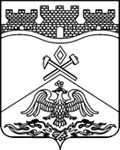 муниципальное бюджетное общеобразовательное учреждение г. Шахты Ростовской области«Средняя общеобразовательная школа №23»346503, г. Шахты, Ростовская обл., ул. Волошиной, 20, тел. 8 (8636)22-97-56, e-mail: sсhool23@shakhty-edu.ru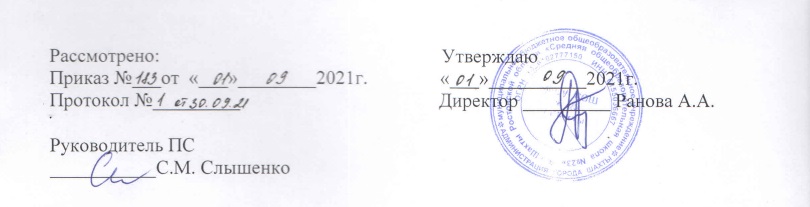 Положениео разграничении прав доступа к обрабатываемым персональным данным в муниципальном бюджетном общеобразовательном учреждении г.Шахты Ростовской области«Средняя общеобразовательная школа № 23»Общие положения1.1. Настоящее Положение о разграничении прав доступа к обрабатываемым персональным данным (далее - Положение) в муниципальном бюджетном общеобразовательном учреждении г.Шахты Ростовской области«Средняя общеобразовательная школа № 23» (далее – ОО) разработано в соответствии с Федеральным законом от 27 июля 2006г. № 152-ФЗ «О персональных данных», Правилами внутреннего трудового распорядка Школы и определяет уровень доступа должностных лиц к персональным данным работников, обучающихся и их родителей (законных представителей).Основные понятияДля целей настоящего Положения используются следующие основные понятия:персональные данные работника – любая информация, относящаяся к определенному или определяемому на основании такойинформации работнику, в том числе его фамилия, имя, отчество, год, месяц, дата и место рождения, адрес, семейное, социальное, имущественное положение, образование, профессия, доходы, другаяинформация, необходимая работодателю в связи с трудовыми отношениями;персональные данные обучающихся – информация, необходимая ОО в связи с отношениями, возникающими между обучающимся, его родителями (законными представителями) и Школой;обработка персональных данных – сбор, систематизация, накопление, хранение, уточнение (обновление, изменение), использование, распространение (в том числе передача), обезличивание, блокирование, уничтожение персональных данных;конфиденциальность персональных данных – обязательное для соблюдения назначенного ответственного лица, получившего доступ к персональным данным, требование не допускать их распространения без согласия работника (родителей (законных представителей) обучающегося) или иного законного основания;распространение персональных данных – действия, направленные на передачу персональных данных определенному кругу лиц (передача персональных данных) или на ознакомление с персональными данными неограниченного круга лиц, в том числе обнародование персональных данных в средствах массовой информации, размещение в информационно- телекоммуникационных сетях или предоставление доступа к персональным данным каким-либо иным способом;использование персональных данных – действия (операции) с персональными данными, совершаемые должностным лицом ОО в целях принятия решений или совершения иных действий, порождающих юридические последствия в отношении работников (обучающихся) либо иным образом затрагивающих их права и свободы или права и свободы других лиц;блокирование персональных данных – временное прекращение сбора, систематизации, накопления, использования, распространения персональных данных, в том числе их передачи;уничтожение персональных данных – действия, в результате которых невозможно восстановить содержание персональных данных в информационной системе персональных данных или в результате которых уничтожаются материальные носители персональных данных;обезличивание персональных данных – действия, в результате которых невозможно определить принадлежность персональных данных конкретному работнику (обучающемуся);информация - сведения (сообщения, данные) независимо от формы их представления.Разграничение прав доступа при неавтоматизированной обработкеперсональных данныхРазграничение	прав	осуществляется	исходя	из	характера	и	режима обработки персональных данных на материальных носителях.Список лиц ответственных за неавтоматизированную обработку персональных, а так же их уровень прав доступа к персональным данным представлен в таблице №1.Таблица 1Список лиц ответственныхза неавтоматизированную обработку персональных данных* Распространение (передача) информации, содержащей персональные данные, может быть осуществлена только с разрешения администрации школы в соответствии с «Положением об обработке персональных данных работников, обучающихся и их родителей (законных представителей) в МБОУ СОШ №23 г.Шахты и в установленном действующим законодательством порядке.ГруппаУровень доступа к ПДнРазрешенные действияАдминистрация- Обладает полной информацией о- сбор ишколыперсональных данных обучающихся и ихсистематизацияродителей (законных представителей),- накопление иработников школы.хранение- Имеет доступ к личным делам обучающихся и- уточнениеработников, информации на материальных(обновление,носителях, содержащей персональные данныеизменение)обучающихся, их родителей (законных- использованиепредставителей) и работников школы.- уничтожение- распространение- блокирование- обезличиваниеДелопроизводитель-- Обладает полной информацией о- сбор исекретарьперсональных данных обучающихся и ихсистематизацияродителей (законных представителей),- накопление иработников школы.хранение- Имеет доступ к личным делам обучающихся и- уточнениеработников, информации на материальных(обновление,носителях, содержащей персональные данныеизменение)обучающихся, их родителей (законных- использованиепредставителей) и работников школы.- уничтожение- распространение- блокирование- обезличиваниеГлавный бухгалтерОбладает полной информацией о персональных данных обучающихся, работников школы.Имеет доступ к личным делам работников, информации на материальных носителях, содержащей персональные данные работников школы.сбор и систематизациянакопление и хранениеуточнение (обновление, изменение)использованиеуничтожениераспространениеблокированиеобезличивание- Имеет доступ к личным делам обучающихся,- сбор иПедагог- психологинформации на материальных носителях, содержащей персональные данные обучающихся, их родителей (законных представителей).систематизациянакопление и хранениеуточнение (обновление, изменение)использованиеКлассные руководители- Имеют доступ к личным делам обучающихся и информации на материальных носителях, содержащей персональные данные обучающихся только своего класса.сбор и систематизацияуточнение (обновление, изменение)использованиеуничтожениеПреподаватель- организатор ОБЖ, допризывной подготовки- Имеет доступ к личным делам обучающихся и информации на материальных носителях, содержащей персональные данные обучающихся допризывного возраста, всех сотрудников школы, в том числевоеннообязанныхсбор и систематизацияуточнение (обновление, изменение)использованиеуничтожениеПедагоги дополнительного образования- Имеет доступ к информации на материальных носителях (журнал работы объединения в системе дополнительного образования), содержащей персональные данные обучающихся и контактной информации родителей (законных представителей) обучающихся своей группы (кружка,секции), детской общественной организации, органов детского самоуправленияуточнение (обновление, изменение)использованиеУчителя – предметники- Имеет доступ к информации на материальных носителях (классный журнал), содержащей персональные данные учащихся и контактнойинформации родителей учащихся классов, обучающихся предмету учителя.- использованиеОтветственный за питание в ООИмеют доступ к личным делам обучающихся и информации на материальных носителях, содержащей персональные данные обучающихся, имеющих право на получение бесплатного горячегосбор и систематизацияуточнение (обновление, изменение)использование